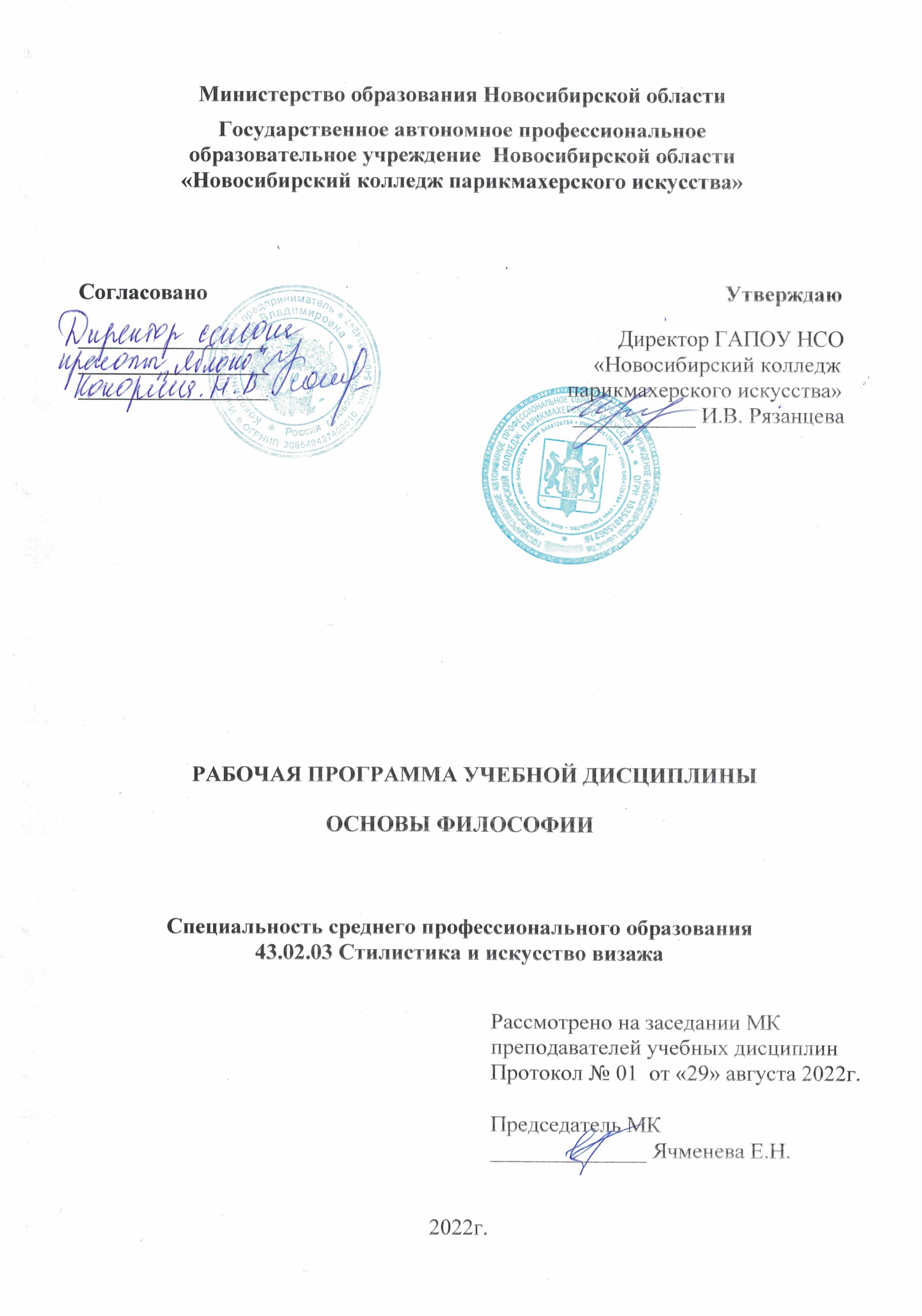 Рабочая программа учебной дисциплины разработана на основе Федерального государственного образовательного стандарта среднего профессионального образования (далее – ФГОС СПО) по специальности 43.02.03 Стилистика и искусство визажа, укрупненная группа профессий 43.00.00  Сервис и туризм.Срок получения СПО по ППССЗ в очной форме обучения – 2 г. 10 мес.Организация-разработчик: ГАПОУ НСО «Новосибирский колледж парикмахерского искусства»Разработчики:Алферова Л.С., зам директора по УПР Черницкая Н.В., методист,   преподаватель медико-биологических 		   дисциплин ВККСемочкин Я.А., преподаватель общественных дисциплин ВККРассмотрена и рекомендована к утверждению на заседании методической комиссии преподавателей учебных дисциплин29.08.2022 г. протокол № 1 ©  ГАПОУ НСО «Новосибирский колледж парикмахерского искусства», 2022.СОДЕРЖАНИЕ1. паспорт РАБОЧей ПРОГРАММЫ УЧЕБНОЙ ДИСЦИПЛИНЫОСНОВЫ ФИЛОСОФИИ1.1. Область применения программыРабочая программа учебной дисциплины является частью программы подготовки специалистов среднего звена в соответствии с ФГОС СПО по специальности 43.02.03 Стилистика и искусство визажа, укрупненная группа профессий 43.00.00  Сервис и туризм.   Рабочая программа учебной дисциплины может быть использована в дополнительном профессиональном образовании (в программах повышения квалификации и переподготовки) по специальности «Стилистика и искусство визажа» на базе среднего профессионального образования и наличии опыта работы и при профессиональной подготовке на базе основного общего образования или среднего общего образования, без требований к наличию опыта работы.1.2. Место дисциплины в структуре основной профессиональной образовательной программы:дисциплина входит в общий гуманитарный и социально-экономический учебный цикл.1.3. Цели и задачи дисциплины – требования к результатам освоения дисциплины:	В результате освоения учебной дисциплины обучающийся должен уметь:ориентироваться в наиболее общих философских проблемах бытия, познания, ценностей, свободы и смысла жизни как основе формирования культуры гражданина и будущего специалиста.	В результате освоения учебной дисциплины обучающийся должен знать:основные категории и понятия философии;роль философии в жизни человека и общества;основы философского учения о бытии;сущность процесса познания;основы научной, философской и религиозной картин мира;об условиях формирования личности, свободе и ответственности за сохранение жизни, культуры, окружающей среды;о социальных и этических проблемах, связанных с развитием и использованием достижений науки, техники и технологий.В результате освоения учебной дисциплины обучающийся должен проявить личностные результаты:ЛР 1. Осознающий себя гражданином и защитником великой страныЛР 2. Проявляющий активную гражданскую позицию, демонстрирующий приверженность принципам честности, порядочности, открытости, экономически активный и участвующий в студенческом и территориальном самоуправлении, в том числе на условиях добровольчества, продуктивно взаимодействующий и участвующий в деятельности общественных организацийЛР 3. Соблюдающий нормы право-порядка, следующий идеалам гражданского общества, обеспечения безопасности, прав и свобод граждан России. Лояльный к установкам и проявлениям представителей субкультур, отличающий их от групп с деструктивным и девиантным поведением. Демонстрирующий неприятие и предупреждающий социально опасное поведение окружающихЛР 7. Осознающий приоритетную ценность личности человека. Уважающий собственную и чужую уникальность в различных ситуациях, во всех формах и видах деятельности.ЛР 8. Проявляющий и демонстрирующий уважение к представителям различных этнокультурных, социальных, конфессиональных и иных групп. Сопричастный к сохранению, преумножению и трансляции культурных традиций и ценностей многонационального российского государстваЛР 12. Принимающий семейные ценности, готовый к созданию семьи и воспитанию детей; демонстрирующий неприятие насилия в семье, ухода от родительской ответственности, отказа от отношений со своими детьми и их финансового содержания ЛР 15. Соблюдающий требования к внешнему виду и культуре поведения работников индустрии красоты1.4. Рекомендуемое количество часов на освоение программы дисциплины:максимальной учебной нагрузки обучающегося - 69 часов, в том числе:обязательной аудиторной учебной нагрузки обучающегося - 48 часов; самостоятельной работы обучающегося – 21 час.2. СТРУКТУРА И СОДЕРЖАНИЕ УЧЕБНОЙ ДИСЦИПЛИНЫ2.1. Объем учебной дисциплины и виды учебной работы2.2. Рабочий тематический план и содержание учебной дисциплины «Основы философии»Для характеристики уровня освоения учебного материала используются следующие обозначения:1. – ознакомительный (узнавание ранее изученных объектов, свойств); 2. – репродуктивный (выполнение деятельности по образцу, инструкции или под руководством)3. – продуктивный (планирование и самостоятельное выполнение деятельности, решение проблемных задач)3. условия реализации РАБОЧЕЙ программы учебной дисциплины 3.1. Требования к минимальному материально-техническому обеспечению	Для реализации программы учебной дисциплины имеется комплексно-методическое обеспечение по  учебной дисциплине. Кабинет для проведения занятий совмещен с учебным кабинетом гуманитарных и социально-экономических дисциплин.Оборудование учебного кабинета: посадочные места по количеству обучающихся;рабочее место преподавателя;комплект опорных таблиц по курсу  «Основы философии»;учебно-методическая литература;нормативный, дидактический и раздаточный материал по темам курса;мультимедийные презентации для практических занятий по темам курса.Технические средства обучения: компьютер с лицензионным программным обеспечением, мультимедийный проектор, проекционный экран или интерактивная доска.3.2. Информационное обеспечение обученияПеречень рекомендуемых учебных изданий, Интернет-ресурсов, дополнительной литературыОсновные источники:1. Горелов А.А. Основы философии: учебное пособие для студ. сред.проф. учеб. заведений. - М.: Издательский центр  «Академия», 2017. – 300 с. Дополнительные источники:Иоселиани А.Д. Основы философии: учебник и практикум для СПО /А.Д.Иоселиани. – 5-е изд., перераб. и доп. – М.: Изд. Юрайт, 2019. – 481 с. Интернет-ресурсы: Философский словарь. – URL: http://www.hi-edu.ru/e-books/xbook884/01/part-004.htmФилософия: словарь философских терминов. – URL: https://gufo.me/dict/philosophy_dict Основы философии. Сычев А.А. – URL: http://www.alleng.ru/d/phil/phil108.htm 4. Контроль и оценка результатов освоения ДисциплиныКонтроль и оценка результатов освоения дисциплины осуществляется преподавателем в процессе проведения практических занятий и лабораторных работ, тестирования, а также выполнения обучающимися индивидуальных заданий, проектов, исследований. стр.ПАСПОРТ РАБОЧей ПРОГРАММЫ УЧЕБНОЙ ДИСЦИПЛИНЫ4СТРУКТУРА и содержание УЧЕБНОЙ ДИСЦИПЛИНЫ6условия реализации РАБОЧей программы учебной дисциплины10Контроль и оценка результатов Освоения учебной дисциплины11Вид учебной работыОбъем часовМаксимальная учебная нагрузка (всего)69Обязательная аудиторная учебная нагрузка (всего) 48в том числе:     лабораторные занятия0     практические занятия6     контрольные работы0Самостоятельная работа обучающегося (всего)21в том числе:домашняя работа (составление плана,  конспекта,   анализ информационных материалов, подготовка устного сообщения, подготовка к дискуссии, круглому столу и др.) 21Итоговая аттестация в форме экзамена Итоговая аттестация в форме экзамена Наименование разделов и тем Содержание учебного материала, лабораторные и практические работы, самостоятельная работа обучающихся Объем часовУровень освоенияКоды ЛР, формированию которых способствует элемент программы1 2 3 4 5Раздел I. История философии 17Тема 1.1. Введение. Предмет философии. Философия как любовь к мудростиФилософия как любовь к мудрости. Философия как мировоззрение. Структура философии. Функция философии. 2 2 ЛР 1, ЛР 2, ЛР 3, ЛР 7, ЛР 8Тема 1.2.Вехи мировой философской мысли: античность – средневековье – эпоха ВозрожденияАнтичная философия. Средневековая философия. Философия эпохи Возрождения. 2 1 ЛР 1, ЛР 2, ЛР 3, ЛР 7, ЛР 8, ЛР 12Тема 1.3. Философия нового времени Немецкая классическая философия: И. Кант, И. Фитхе, Ф. Шеллинг, Ф. Гегель, Л. Фейербах. 4 2 ЛР 1, ЛР 2, ЛР 3, ЛР 7, ЛР 8, ЛР 12Тема 1.3. Философия нового времени Постклассическая европейская философия ХIХ в. Иррационализм А. Шопенгауэра и Ф. Ницше, философия Киркегора, диалектический материализм К. Маркса, позитивизм О. Конта. 4 2 ЛР 1, ЛР 2, ЛР 3, ЛР 7, ЛР 8, ЛР 12Тема 1.4. Западная философия ХIХ в. Философская антропология М. Шелера, экзистенциализм: Ясперс, Марсель, Бердяев, Шестов, Сартр, Камю, Хайдеггер. Прагматизм: Ч. Пирс, У. Джемс, Д. Дьюи. Психоанализ: З. Фрейд. Религиозная философия: персонализм, христианский эволюционизм (П. Тейяр де Шарден), неотомизм. Философская Герменевтика. Аналитическая философия: Б. Рассел, Л. Витгенштейн, философы «Венского кружка» (Р. Карнап и др.) 2 1 ЛР 1, ЛР 2, ЛР 3, ЛР 7, ЛР 8Тема 1.5. Русская философия ХIХ-ХХ в.в. Славянофильство: А.С. Хомяков, И.В. Киреевский. Западники: П.Я. Чаадаев и др. Народничество. Философия всеединства. 2 1 ЛР 1, ЛР 2, ЛР 3, ЛР 7, ЛР 8, ЛР 12 Самостоятельная работа: выполнение домашних заданий по разделу 1. Примерная тематика внеаудиторной самостоятельной работы: Прагматизм в современной Европейской философии, Современная религиозная философия.5Раздел 2. Основы философского учения о бытии Раздел 2. Основы философского учения о бытии 6 Тема 2.1. Основы философского учения о бытииФилософский смысл понятия «бытия». Материальное единство мира и его многообразие: понятие материи: материя, как субстанция2 2 Тема 2.2. Движение, пространство и время Движение – атрибут материи; пространство и время – формы бытия материи. Движение и развитие 2 2 Самостоятельная работа: выполнение домашних заданий по разделу 2. Примерная тематика внеаудиторной самостоятельной работы: Многообразие материального мира как проблема2Раздел 3. Философия человека Раздел 3. Философия человека 9 Тема 3.1. Природа и сущность человека Религиозные, философские и естественнонаучные теории происхождения человека. Проблема антропосоциогенеза, взаимоотношения духовного и телесного, биологического и социального начала в человеке. Предметно-материальная деятельность человека. Сущность сознания. Человек: индивид, личность. 2 2 ЛР 1, ЛР 2, ЛР 3, ЛР 7, ЛР 8, ЛР 12, ЛР 15Тема 3.2. Человек и бог. Христианство: о взаимоотношениях человека и бога. Христианская концепция человека. А. Августин, Ф. Аквинский о человеке. Буддизм о человеке и его судьбе. 2 2 ЛР 1, ЛР 2, ЛР 3, ЛР 7, ЛР 8, ЛР 12Тема 3.3. Проблема смысла жизни. Свобода и ответственность личности. Человек и космос. Современный экзистенциализм, утилитаризм, гедонизм, эвдемонизм, христианство, материализм, современная биосферная концепция культуры о смысле жизни человека, свобода и необходимость в бытии человека. Фатализм, волюнтаризм, Б. Спиноза, современная философия о свободе и ответственности человека. Человек и космос: концепции Циолковского, Вернадского, Чижевского. 2 1ЛР 1, ЛР 2, ЛР 3, ЛР 7, ЛР 8, ЛР 12, ЛР 15. Самостоятельная работа: выполнение домашних заданий по разделу 3. Примерная тематика внеаудиторной самостоятельной работы: Философский анализ проблемы человека в новые время, Человек в античной философии.3Раздел 4. Философия познания Раздел 4. Философия познания 23Тема 4.1. Сознание, его структура и функции. Проблема сознания в истории западной философии. Сознание, память, самосознание4 1 ЛР 1, ЛР 2, ЛР 3, ЛР 7, ЛР 8Тема 4.1. Сознание, его структура и функции. Диалектико-материалистическая концепция сознания. Сознание и бессознательное. 4 1 ЛР 1, ЛР 2, ЛР 3, ЛР 7, ЛР 8Тема 4.2. Познание, его формы и уровни. Теория познания в концепции античных философов: Сократа, Аристотеля62 ЛР 1, ЛР 2, ЛР 3, ЛР 7, ЛР 8Тема 4.2. Познание, его формы и уровни. Философия Нового времени о познании. Агностицизм Я. Юма, И. Канта, концепция конвенциального знания, диалектический материализм о познании. 62ЛР 1, ЛР 2, ЛР 3, ЛР 7, ЛР 8Тема 4.2. Познание, его формы и уровни. Современная гносеология, герменевтика. Формы познания: наука, аксиология, искусство, практическая жизнь. Этапы приобщения человека к культуре. Проблема истины62ЛР 1, ЛР 2, ЛР 3, ЛР 7, ЛР 8Тема 4.3. Научная, философская, рели- гиозная картины мираОбъективистские картины мира. Ньютоновско-картизианская парадигма мышления, теория относительности, современная наука о картине мира. И. Пригожин о строении и развитии Вселенной. Христианство и буддизм о возникновении мира, структура пространства и времени. 22 ЛР 1, ЛР 2, ЛР 3, ЛР 7, ЛР 8Тема 4.4. Наука, ее роль в жизни человека и общества. Структура научного сознания, его методы и формы. Методы научного исследования. 22 ЛР 1, ЛР 2, ЛР 3, ЛР 7, ЛР 8Тема 4.4. Наука, ее роль в жизни человека и общества. Практическое занятие № 1. Семинар «Социальные и этические проблемы, связанные с развитием и использованием достижений науки, техники и технологии»2ЛР 1, ЛР 2, ЛР 3, ЛР 7, ЛР 8Самостоятельная работа: выполнение домашних заданий по разделу 4. Примерная тематика внеаудиторной самостоятельной работы: Взаимодействие философии и науки7ЛР 1, ЛР 2, ЛР 3, ЛР 7, ЛР 8Раздел 5. Социальная философия Раздел 5. Социальная философия 14Тема 5.1.Общество и его развитие Общество и его структура. Общество как саморазвивающаяся система. Гражданское общество и государство.2 2 ЛР 1, ЛР 2, ЛР 3, ЛР 7, ЛР 8Тема 5.1.Общество и его развитие Практическое занятие № 2. Семинар «Формационные и цивилизационные концепции общественного развития»22 ЛР 1, ЛР 2, ЛР 3, ЛР 7, ЛР 8Тема 5.2. Философия культуры Содержание понятия «культура». Законы и особенности функционирования культуры. Концепции человека и культуры в 20-21 вв. Россия в диалоге культур.2 1 ЛР 1, ЛР 2, ЛР 3, ЛР 7, ЛР 8Тема 5.3. Глобальные проблемы современности Глобальные проблемы современности: сущность, содержание, общечеловеческий смысл. Необходимость гармонизации отношений человека и среды его обитания. 2 2 ЛР 1, ЛР 2, ЛР 3, ЛР 7, ЛР 8, ЛР 15Тема 5.3. Глобальные проблемы современности Практическое занятие № 3. Круглый стол «Современные стратегии сохранения человека и человечества»2ЛР 1, ЛР 2, ЛР 3, ЛР 7, ЛР 8, ЛР 15Самостоятельная работа: выполнение домашних заданий по разделу 5. Примерная тематика внеаудиторной самостоятельной работы: Социальная философия, Экологические проблемы новосибирской области. Представления о современном человеке в различных культурах 4Всего69Результаты обучения (освоенные умения, усвоенные знания)Формы и методы контроля и оценки результатов обученияУмения:ориентироваться в наиболее общих философских проблемах бытия, познания, ценностей, свободы и смысла жизни как основе формирования культуры гражданина и будущего специалистаНаблюдение и экспертная оценка за деятельностью  обучающихся на занятиях и интерпретация результатов наблюдений за деятельностью обучающихся в процессе освоения дисциплиныЭкспертная оценка продуктов деятельности обучающегося:планов ответа, конспектов  выступлений на круглом столе,участия в дискуссии и др.Знания:основные категории и понятия философииЭкзаменТекущий контроль (устный опрос,  тестирование)Тематический контрольВзаимоконтроль обучающихся в парахСамоконтрольЭкспертная оценка продуктов деятельности обучающегося, в том числе внеурочной самостоятельной работы:планов и тезисов ответов, сообщений.роль философии в жизни человека и общества ЭкзаменТекущий контроль (устный опрос,  тестирование)Тематический контрольВзаимоконтроль обучающихся в парахСамоконтрольЭкспертная оценка продуктов деятельности обучающегося, в том числе внеурочной самостоятельной работы:планов и тезисов ответов, сообщений.основы философского учения о бытииЭкзаменТекущий контроль (устный опрос,  тестирование)Тематический контрольВзаимоконтроль обучающихся в парахСамоконтрольЭкспертная оценка продуктов деятельности обучающегося, в том числе внеурочной самостоятельной работы:планов и тезисов ответов, сообщений.сущность процесса познанияЭкзаменТекущий контроль (устный опрос,  тестирование)Тематический контрольВзаимоконтроль обучающихся в парахСамоконтрольЭкспертная оценка продуктов деятельности обучающегося, в том числе внеурочной самостоятельной работы:планов и тезисов ответов, сообщений.основы научной, философской и религиозной картин мираЭкзаменТекущий контроль (устный опрос,  тестирование)Тематический контрольВзаимоконтроль обучающихся в парахСамоконтрольЭкспертная оценка продуктов деятельности обучающегося, в том числе внеурочной самостоятельной работы:планов и тезисов ответов, сообщений.об условиях формирования личности, свободе и ответственности за сохранение жизни, культуры, окружающей средыЭкзаменТекущий контроль (устный опрос,  тестирование)Тематический контрольВзаимоконтроль обучающихся в парахСамоконтрольЭкспертная оценка продуктов деятельности обучающегося, в том числе внеурочной самостоятельной работы:планов и тезисов ответов, сообщений.о социальных и этических проблемах, связанных с развитием и использованием достижений науки, техники и технологийЭкзаменТекущий контроль (устный опрос,  тестирование)Тематический контрольВзаимоконтроль обучающихся в парахСамоконтрольЭкспертная оценка продуктов деятельности обучающегося, в том числе внеурочной самостоятельной работы:планов и тезисов ответов, сообщений.Результаты обученияКритерии оценкиМетоды оценкиЛичностные результаты:1. Осознающий себя гражданином и защитником великой страны2. Проявляющий активную гражданскую позицию, демонстрирующий приверженность принципам честности, порядочности, открытости, экономически активный и участвующий в студенческом и территориальном самоуправлении, в том числе на условиях добровольчества, продуктивно взаимодействующий и участвующий в деятельности общественных организаций3. Соблюдающий нормы правопорядка, следующий идеалам гражданского общества, обеспечения безопасности, прав и свобод граждан России. Лояльный к установкам и проявлениям представителей субкультур, отличающий их от групп с деструктивным и девиантным поведением. Демонстрирующий неприятие и предупреждающий социально опасное поведение окружающих7. Осознающий приоритетную ценность личности человека. Уважающий собственную и чужую уникальность в различных ситуациях, во всех формах и видах деятельности.8. Проявляющий и демонстрирующий уважение к представителям различных этнокультурных, социальных, конфессиональных и иных групп. Сопричастный к сохранению, преумножению и трансляции культурных традиций и ценностей многонационального российского государства12. Принимающий семейные ценности, готовый к созданию семьи и воспитанию детей; демонстрирующий неприятие насилия в семье, ухода от родительской ответственности, отказа от отношений со своими детьми и их финансового содержания 15. Соблюдающий требования к внешнему виду и культуре поведения работников индустрии красоты– Демонстрация интереса к будущей профессии;  оценка собственного продвижения, личностного развития;  положительная динамика в организации собственной учебной деятельности по результатам самооценки, самоанализа и коррекции ее результатов;  ответственность за результат учебной деятельности и подготовки к профессиональной деятельности;  проявление учебной активности;  участие в исследовательской и проектной работе; неделях;  соблюдение этических норм общения при взаимодействии с обучающимися, преподавателями, мастерами и руководителями практики;  конструктивное взаимодействие в учебном коллективе/бригаде;  демонстрация навыков межличностного делового общения, социального имиджа;готовность к общению и взаимодействию с людьми самого разного статуса, этнической, религиозной принадлежности и в многообразных обстоятельствах;  сформированность гражданской позиции;  проявление мировоззренческих установок на готовность молодых людей к работе на благо Отечества;  отсутствие фактов проявления идеологии терроризма и экстремизма среди обучающихся;  отсутствие социальных конфликтов среди обучающихся, основанных на межнациональной, межрелигиозной почве;  участие в реализации просветительских программ,  проявление культуры потребления информации, умений и навыков пользования компьютерной техникой, навыков отбора и критического анализа информации, умения ориентироваться в информационном пространстве; – проявление собственной адекватной позиции по отношению к социально-экономической действительностиНаблюдение, экспертная оценка во время учебной деятельности